In ricordo di Remo Bodei (Cagliari, 3 agosto 1938 – Pisa, 7 Novembre 2019)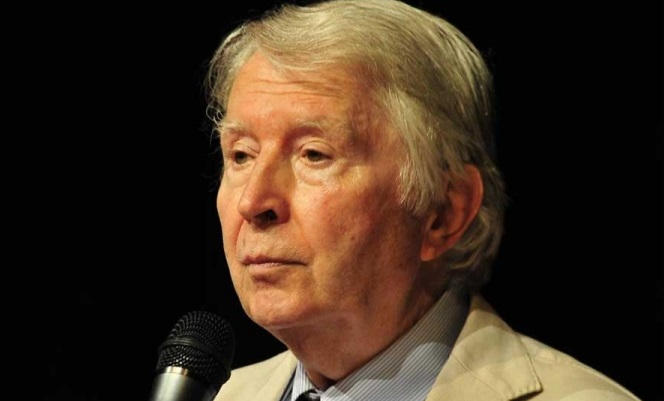 «le categorie, una volta interiorizzate, divengono nuovamente potere inconscio…talpa e civetta si scambiano i ruoli» (Sistema ed Epoca in Hegel – 1975)